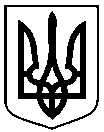 РОЗПОРЯДЖЕННЯМІСЬКОГО ГОЛОВИм. Суми	У зв’язку із кадровими змінами, ураховуючи рішення Сумської міської ради від 19.05.2021 № 1067-МР «Про затвердження старости Піщанського старостинського округу», відповідно до пункту 5 рішення Сумської міської ради від 24.04.2019 № 4990-МР «Про початок реорганізації Піщанської сільської ради шляхом приєднання до Сумської міської ради», яким Сумському міському голові надано право здійснювати, без погодження з Сумською міською радою, зміну персонального складу Комісії з реорганізації Піщанської сільської ради,  керуючись пунктом 20 частини четвертої статті 42 Закону України «Про місцеве самоврядування  в  Україні»:  	Внести зміни у персональний склад Комісії з реорганізації Піщанської сільської ради, затвердженої рішенням Сумської міської ради від 24.04.2019 
№ 4990-МР «Про початок реорганізації Піщанської сільської ради шляхом приєднання до Сумської міської ради», згідно додатку.Міський голова                                                                                   О.М. ЛисенкоЧайченко О.В., 700-630Розіслати: Павлик Ю.А., членам комісії                                                                                                            Додаток до розпорядження міського голови                                                                                                          від      06.07.2021    № 220  -РСклад Комісії з реорганізації Піщанської сільської радиМісцезнаходження комісії з реорганізації: Сумська обл., м. Суми, Ковпаківський район, с. Піщане, вул. Шкільна, 41 а.Начальник правового управління Сумської міської ради                                                                      О. В. Чайченко                                               від     06.07.2021      №  220 - РПро внесення змін до складу Комісії з реорганізації Піщанської сільської ради Про внесення змін до складу Комісії з реорганізації Піщанської сільської ради Саченко Микола Володимирович(ІПН**********)-староста Піщанського старостинського округу, голова Комісії;Виноградська Ольга Миколаївна(ІПН**********)-головний спеціаліст відділу адміністративних послуг управління «Центр надання адміністративних послуг у м. Суми» Сумської міської ради, заступник голови Комісії;Члени Комісії:Члени Комісії:Члени Комісії:Члени Комісії:Антоненко Андрій Геннадійович (ІПН**********)Велитченко Едуард Вікторович(ІПН**********)--начальник відділу організаційно-кадрової роботи Сумської міської ради;директор КП «Міськсвітло» Сумської міської ради;Чайченко Олег Володимирович (ІПН**********) ЖурбаОлександр Іванович(ІПН**********) --начальник правового управління Сумської міської ради;директор Департаменту інфраструктури міста Сумської міської ради;Скиртач Лариса Анатоліївна (ІПН**********)Курилко Світлана Олександрівна (ІПН**********) --заступник директора департаменту – начальник управління економіки, інвестицій та фінансів програм соціального захисту Департаменту фінансів, економіки та інвестицій Сумської міської ради;начальник архівного відділу Сумської міської ради; Клименко Юрій Миколайович (ІПН**********) Стрижова Алла Вікторівна (ІПН**********)--директор Департаменту забезпечення ресурсних платежів Сумської міської ради;начальник управління «Центр надання адміністративних послуг у м. Суми» Сумської міської ради;Костенко Ольга Анатоліївна (ІПН**********) -начальник відділу бухгалтерського обліку та звітності, головний бухгалтер Сумської міської ради;